附件1失信经营者信用推送信息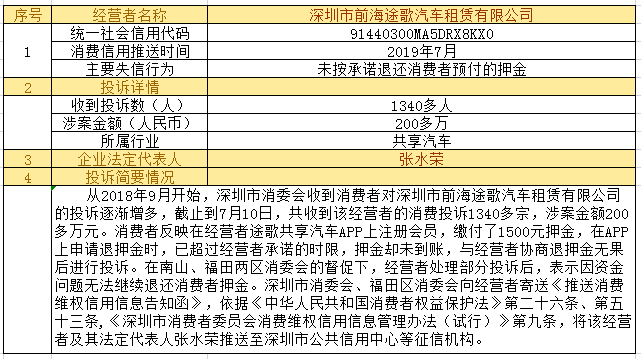 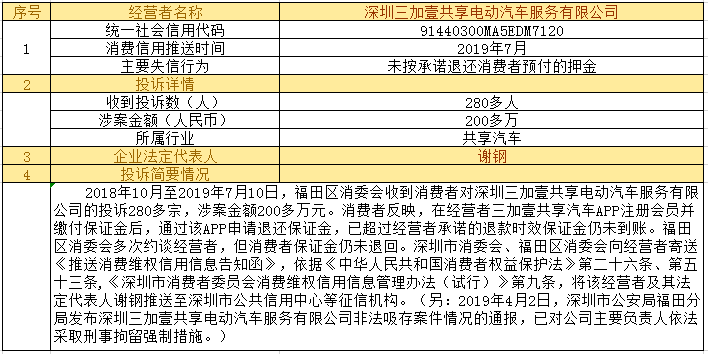 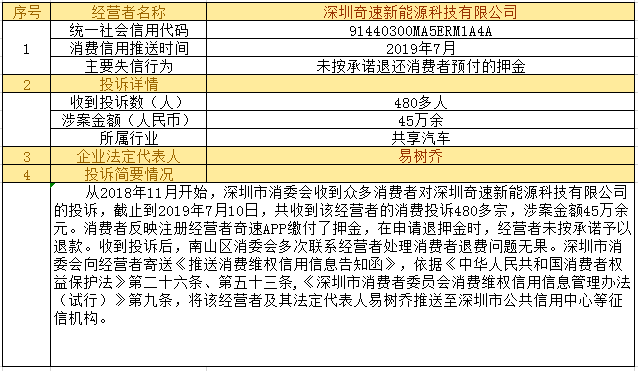 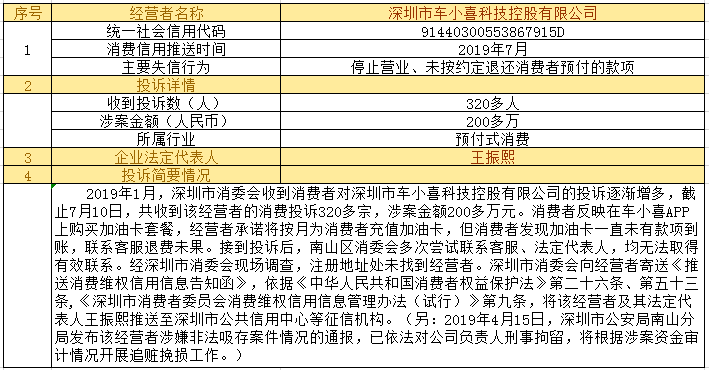 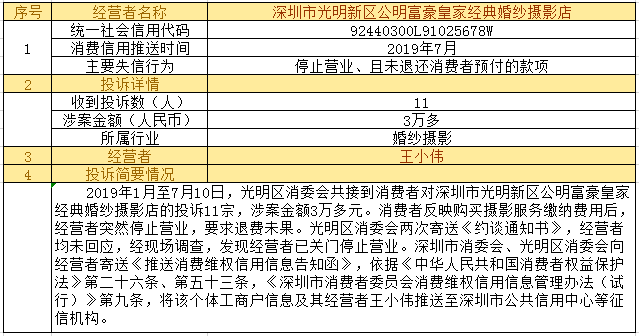 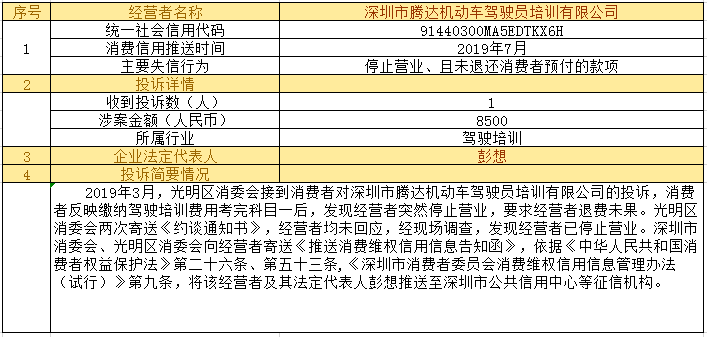 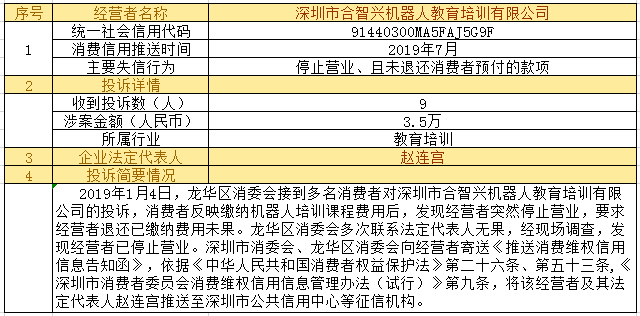 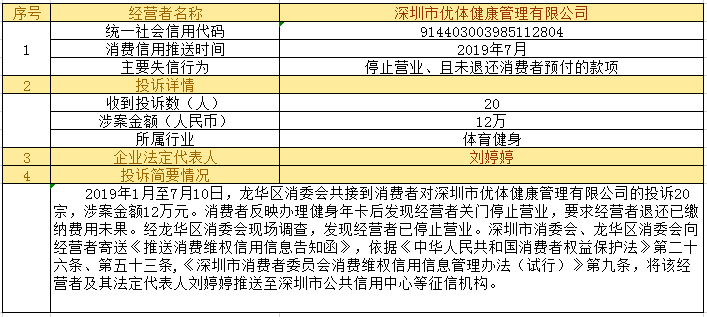 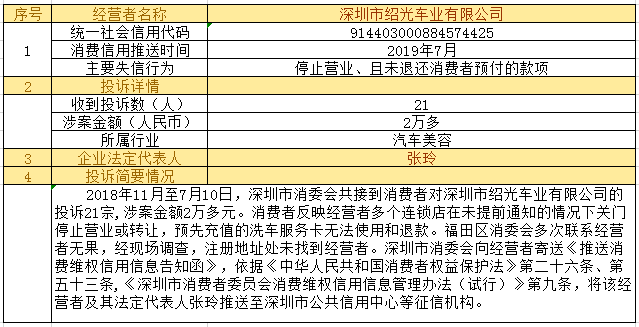 